
Our reading challenge competition for the next two weeks is to choose a book and complete any 5 tasks from the grid below. You can pick any 5 activities but try and get BINGO with all 5. If you are ready for a real challenge why not complete all 9?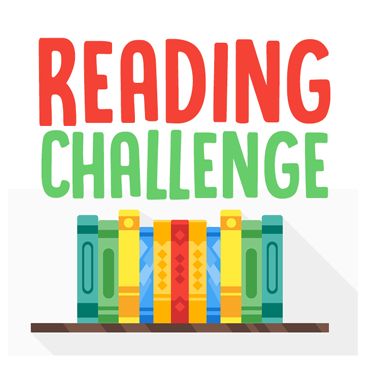 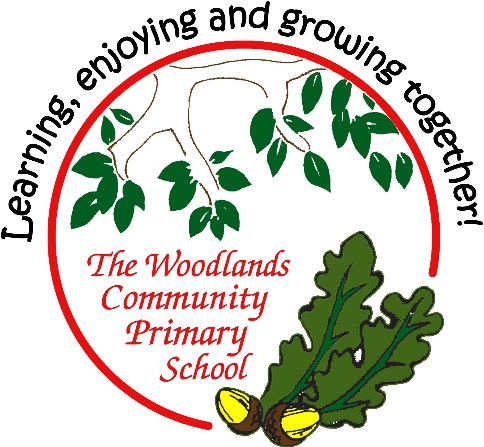 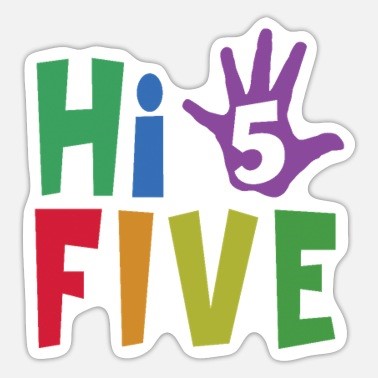 There are exciting prizes up for grabs so... Happy reading! Send your challenges back into school when complete. Ready, Set, Read!Remember – any 5- any pattern.Cross them off as you complete themDraw your favourite character from the book.Re-write the story in your own way. Design a new front cover for your book. Video yourself reading the book out loud for your classWrite a bookreview.Write a different endingVideo an advert to sell the bookVideo acting a scene from the bookDesign a poster to advertise the book5555